 APPEL A CANDIDATURES                             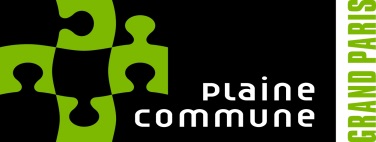 										REF 2017 07 635FONCTION/ GRADE : UN·E RESPONSABLE DE LA POLITIQUE DOCUMENTAIRE DIRECTION : lecture publique SERVICE/UT : médiathèque PERSEPOLIS A SAINT-oUENMembre du Collectif de direction des médiathèques de Saint-Ouen, coordonne la politique documentaire et le circuit du document des médiathèques de la Ville. Il·elle est chargé·e de la cohérence des collections au niveau de chaque médiathèque de la ville ainsi qu’à l’échelle du réseau des médiathèques. Il·elle participe à l’élaboration de la politique documentaire communautaire et la mise en œuvre du développement de la lecture publique sur le territoire de l’agglomération en application de la Charte de Lecture Publique.Missions principalesActivités/tâches principales :	Stratégie / Pilotage / DRH	Etre associé·e au Collectif de direction des médiathèques de Saint-OuenTravailler en grande proximité et en concertation avec les responsables d’équipements, la direction Ville et les autres responsables transversaux de la ville.Participer à l’élaboration des budgets d’acquisition et au suivi budgétaire des crédits affectés par équipement.Contribuer à la réflexion sur les évolutions métier et participe à la réflexion sur les questions d’organisation du travail.Politique documentaire et Circuit du documentDans le cadre de la carte documentaire, participer et contribuer à la réflexion, à la définition  d’orientations pour les collections du réseau communautaire, sous la coordination du responsable réseau de la Lecture publique et en lien avec les responsables politiques documentaires. Peut également assurer la coordination de groupes d’acquisitions mutualisées dans des domaines définis ou être acquéreur·euse.Sous la responsabilité de la Direction Ville, définir, en fonction des publics visés, des orientations pour les collections et la gestion des collections dans les médiathèques de Saint-Ouen. Il·elle est chargé·e, à la fois des aspects techniques de suivi des collections et des aspects d’accompagnement des équipes de la ville, en lien avec les responsables d’équipements.Etre responsable de poursuivre le travail sur la carte documentaire : avec une vision du réseau et une connaissance du contexte propre à chaque médiathèque de la ville de Saint-Ouen.Il·elle conduit la réflexion et la rédaction des cahiers des charges dans tous les domaines documentaires et sur tous les supports pour les médiathèques de la ville, en tenant compte de l’offre numérique du réseau ;Il·elle s’assure du suivi par les acquéreurs des orientations qui sont définies dans le cahier des charges ; est l’interlocuteur·trice des coordinateurs des groupes d’acquisitions mutualisées ;Il·elle apporte son expertise dans la répartition budgétaire concernant les collections ;Il·elle met en place le suivi et la gestion des collections (statistiques, désherbages, navette, réservations…). Etre chargé·e de mettre en place des dispositifs d’appropriation des collections pour les équipes : il·elle accompagne les responsables d’équipements pour mettre en œuvre des temps d’échange ou d’autres dispositifs au sein des équipes de la ville, permettant aux agents d’avoir une compréhension, une connaissance et des outils pour appréhender les collections.Organiser et superviser le circuit du document, afin d’en assurer une mise en circulation rapide des documents en lien avec les responsables d’équipements.Accompagner le groupe périodiques et être amené·e à travailler avec les groupes SIGB et Valorisation des collections.Missions secondaires :Sous la responsabilité de la direction Ville et en lien avec les responsables d’équipements et transversaux : Participer à la réflexion sur l’accueil des publics et les services à offrir, en lien avec la politique documentaire menée.Participer au service public (prêt, conseil, orientation des usagers…).Porter les orientations communautaires en matière de politique documentaire et participer à la valorisation des collections en liant politique documentaire et animations culturelles.Compétences et qualité requisesBonne connaissance de la production éditoriale. Capacités d’organisation et de synthèse. Capacité d’animation d’équipeMaîtrise de l’outil informatiqueSens du service publicCapacité à travailler en équipe, aisance relationnelleRapidité d’adaptation et sens développé de la communication (interne et externe). Dynamisme et réactivité.Compétences spécifiques/expériences recherchéesFormation souhaitée : Expérience dans le domaine de la politique documentaire dans le cadre de réseaux.Conditions de travail : 35 heuresContraintes du poste : travail le samedi et exceptionnellement en soirée Motif de la vacance du poste : départ d’un agentMerci d'adresser votre lettre de motivation en rappelant la référence 2017 07 635 et votre curriculum vitae à M. Le Président de l’Etablissement Public Territorial "Plaine Commune" 21, avenue Jules Rimet -93218 SAINT-DENIS Cedex ou par mail à julie.laurent@plainecommune.com.fr ET recrutement@plainecommune.com.fr.Pour toutes informations complémentaires vous pouvez contacter le : 01 55 93 63 73